Making a Doctor’s Appointment as a New PatientReceptionist:  Hello!  Dr. Montoya’s office.  How may I help you?Patient:  I would like to make an appointment with Dr. Montoya, please.  Receptionist:  Have you see him before?Patient:  No, I haven’t.  This will be my first visit.Receptionist:  Thank you.  Could I get your first and last name, please?Patient:  Yes.  It is ___(say your name)____.Receptionist:  Thank you.  And your date of birth, please?Patient:  ___(say your birth date) ____.Receptionist:  Thank you.  Do you have insurance?Patient:  Yes.Receptionist:  What kind, please?Patient:  Stay Healthy insurance.Receptionist:  When you come for your appointment, please bring your insurance information with you.  If you have an insurance card, bring that, please.Patient:  OK, I will.  Thank you.Receptionist:  How soon would you like to make an appointment?Patient:  Do you have any openings next week?Receptionist:  Yes.  How about Monday or Tuesday?  I have openings at 1 p.m.  Patient:  I am free on Tuesday.Receptionist:  We will schedule you for next Tuesday, October 13th, at 1 p.m.  Please come 15 minutes early to fill out paperwork.  Please bring your insurance card or information.Patient:  OK.  Thank you!  See you next week! 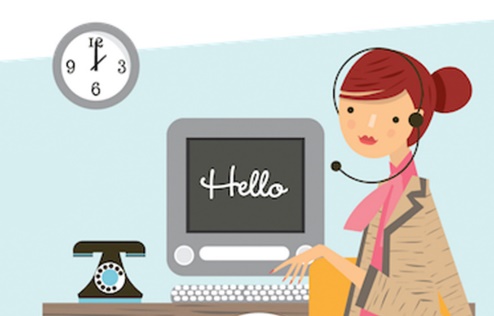 Receptionist:  You’re welcome!  See you then!  